Муниципальное автономное образовательное учреждение«Средняя общеобразовательная школа №1»Методическая разработкаурока математикив 1 классе(по системе РО Д.Б. Эльконина-В.В.Давыдова)Разработчик: Соколова Ольга Ивановна2015 годТема:   Урок – путешествие в Страну геометрических фигур.Цели: Отрабатывать способы сравнения геометрических фигур разными способами действий. Закреплять знания о геометрических фигурах, умение чертить схемы и составлять формулы.Формировать общеучебную и коммуникативную компетенции, развивать навыки самосовершенствования.Воспитывать компетентность взаимодействия (работа в парах). Прививать интерес к учебному предмету «математика».Оборудование:  картинки «геометрические фигуры,  рисунки (мышь, сыр, мышеловки), нитки, проволока, ножницы, оценочный лист, конверты с геометрическими фигурами.Ход урока:Создание ситуации успеха.- Ребята, сегодня у нас необычный урок математики. Мы совершим путешествие в волшебную страну. А что это за волшебная страна вы легко догадаетесь, когда увидите некоторых её жителей.(Выходят ученики в коронах с изображением геометрических фигур и читают стихи).Без конца и краяЛиния прямая.Хоть сто лет по ней идти,Не найти конца пути.Точки две поставь в тетрадь,Чтоб потом нарисоватьМежду ними по линеечке прямую.И окажется, мой друг,Что отрезок вышел вдруг.Луч с лучом соединили, Вершину в точке закрепили.Так тупой, прямой и острыйУгол нам построить просто.Три вершины, три угла,Три сторонки – вот и я!  (треугольник)Он давно знаком со мной,Каждый угол в нём прямой.Все четыре стороныОдинаковой длины.Вам его представить рад,А зовут его … (квадрат).Четыре палочки сложил,Прямоугольник получил.Прямоугольник квадрата длиннее.Фигура попроще, рисуем смелее.Нет углов у меня, И похож на блюдце я.На тарелку и на крышку,На кольцо, на колесо. Догадайтесь, это что? … (круг)   - Ну что, ребята, догадались, по какой волшебной стране мы будем путешествовать?      (страна геометрических фигур)   - Возможно, у кого-то из вас есть братья или сёстры, которые учатся в старших классах, и вы точнее можете дать название этой стране.      (геометрия)   - Чтобы путешествовать по волшебной стране геометрических фигур, нам понадобятся инструменты. А какие именно инструменты, вы узнаете, если отгадаете мои загадки.Палочка волшебнаяЕсть у меня, друзья,Палочкою этой могу построить яБашню, дом и самолёт,И большущий пароход.      (карандаш)Делать ровную чертуВам всегда я помогу.Что-нибудь без меняНачертить сумей-ка.Угадайте-ка, друзья,Кто же я? … (линейка)Два конца, два кольца,Посередине гвоздик.    (ножницы)   - Ребята, проверьте, чтобы все эти инструменты были у каждого из вас.   Итак, отправляемся в путешествие.Основная часть:  постановка и решение учебно-практических задач.а) Измерение длины при помощи нитки.        Загадка.   Маленький росток, длинный хвосток,                           Серая шубка, острые зубки.   (мышка)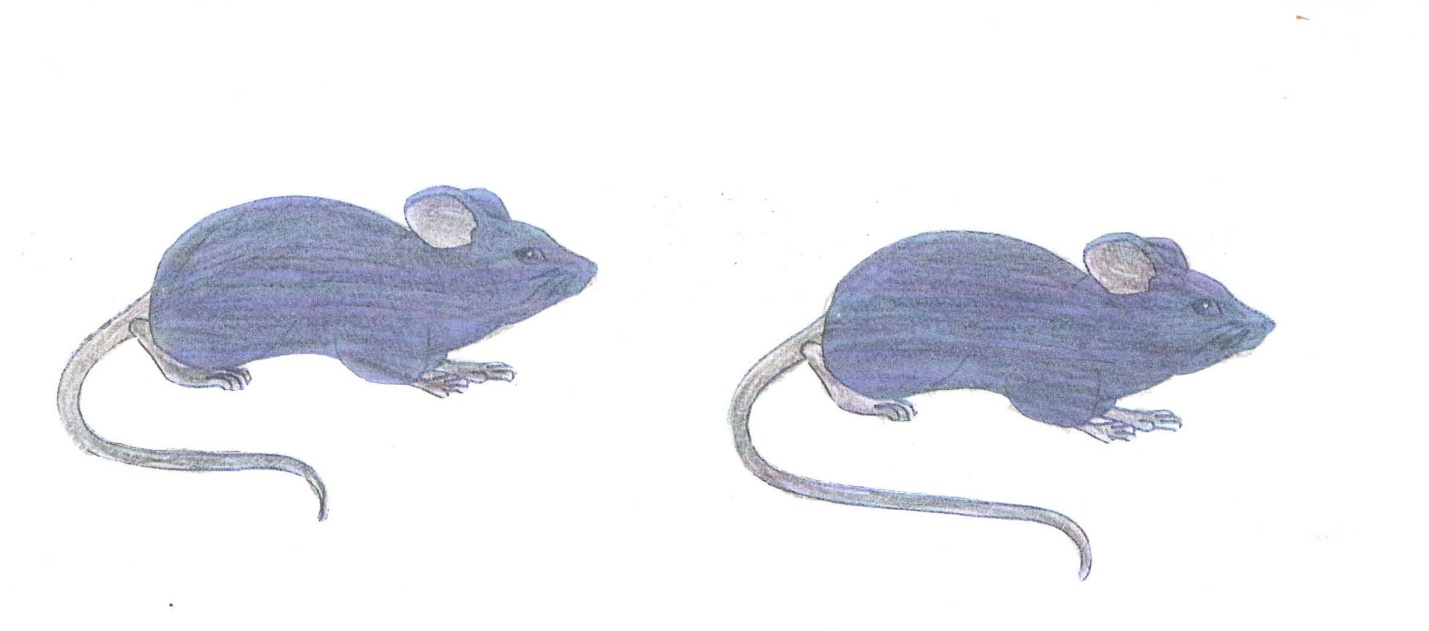    - Чем похожи и чем отличаются мышки?    (Хвосты разной длины).   - По какому признаку мы можем сравнить хвосты у мышек?    (По длине).   Практическая работа в парах.   Измерение длины хвостов способом прикладывания нитки. Затем нитки прикладываем к линейке и в тетради чертим отрезки полученной длины.   Составление и запись формулы: М1  М2.  Рефлексия (итог).  - Что измеряли?  - По какому признаку сравнивали?  - Что использовали для сравнения длины?     Физминутка:  «Зарядка для глаз».     б) Измерение периметра фигуры при помощи проволоки.   -  Ребята, а что любят мышки?     (Сыр). 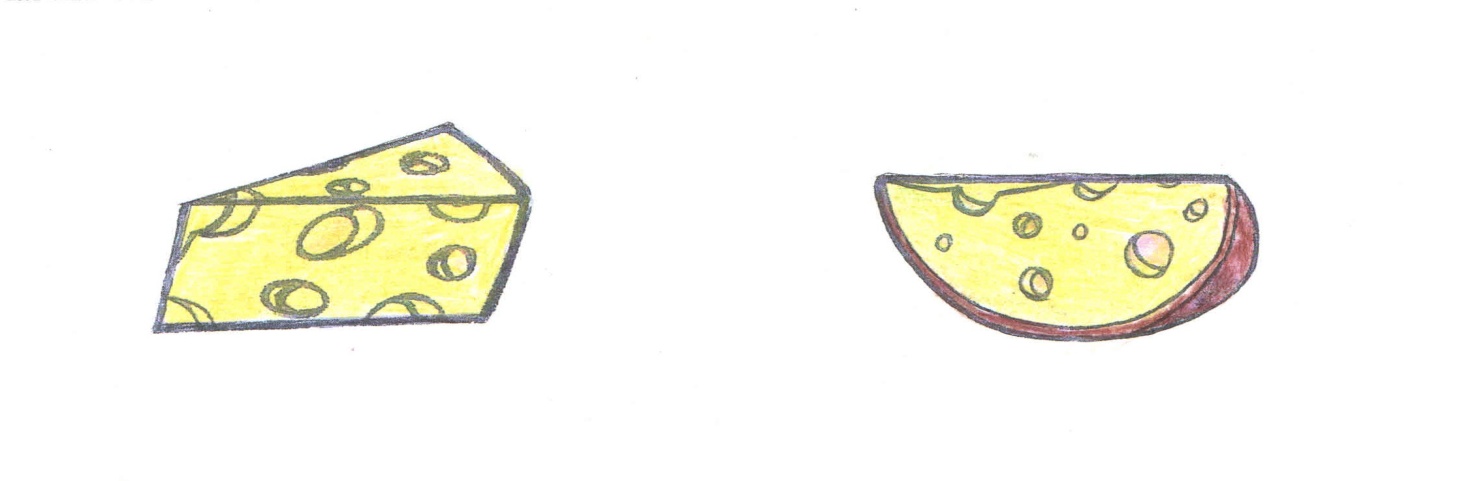  - По какому признаку мы можем сравнить кусочки сыра?   (По общей границе фигуры, т.е. по периметру).   Практическая работа в группах (по 4 человека).   Измерение общей границы кусочков сыра способом  сгибания и прикладывания проволоки.  Затем куски проволоки выравниваем и сравниваем их длину (положив рядом).   Составление и запись формулы:  Р1  Р2.   Рефлексия (итог).   - По какому признаку сравнивали?   - Что такое периметр?   в) Сравнение площади фигуры  способом  наложения.      - Какое приспособление используют люди, чтобы избавиться от «непрошенных гостей» в доме?     (Мышеловку). 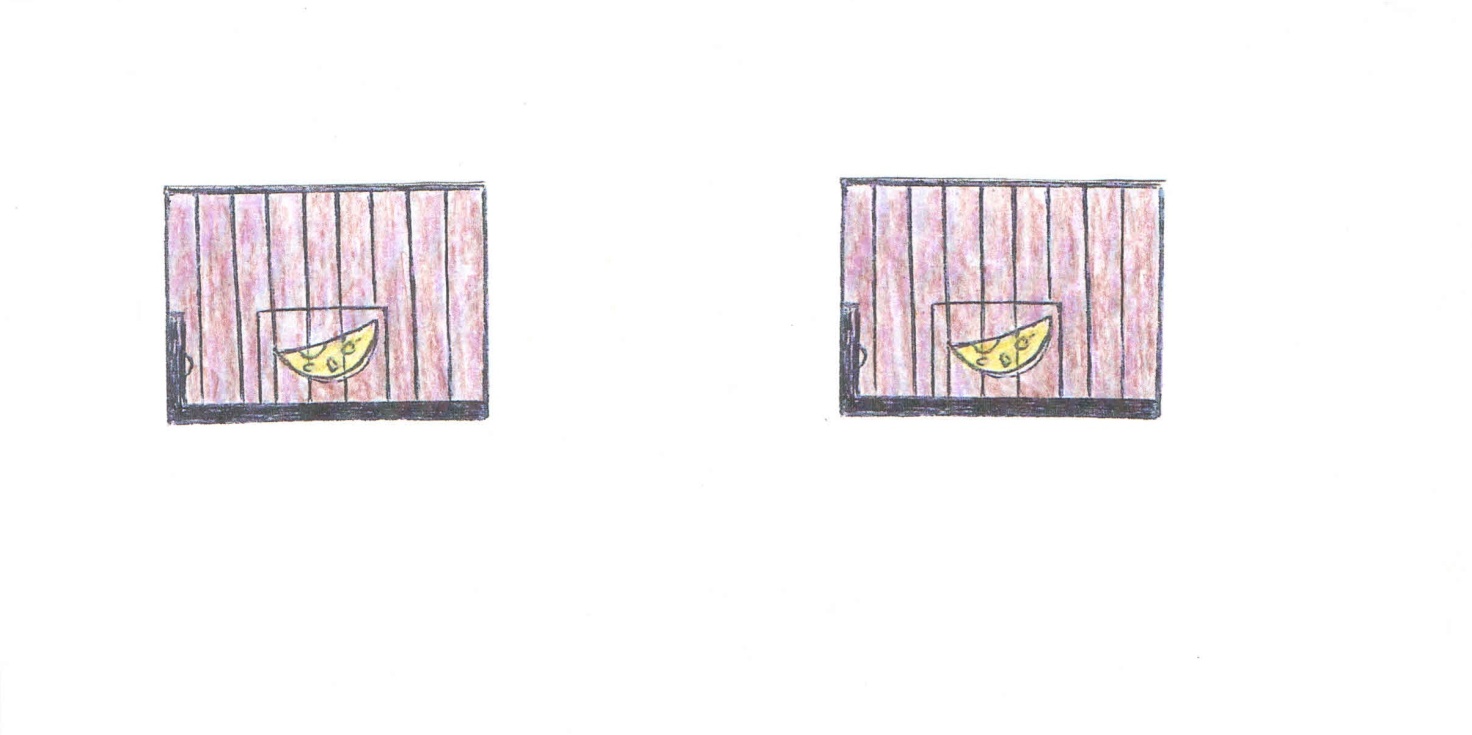       Практическая работа (индивидуальная).   Вырезание мышеловок и сравнение их площади способом наложения.   Составление и запись формулы:  П1 = П2             Рефлексия (итог).              Самопроверка.Физминутка  « Медведь и Зайка».У медведя дом большой (поднять руки вверх и потянуться),А у зайки – маленький (приседание).Мишка наш пошёл, пошёл (ходьба на месте),И запрыгал заинька (прыжки).Творческая работа в парах.   - Ребята, перед вами лежат конверты с различными геометрическими фигурами. Из этих фигур вы должны составить необычный предмет, дать ему название и представить своим одноклассникам.   Рефлексия (итог).  Чьи работы понравились и почему?Итоговая рефлексия.   - По какой волшебной стране мы путешествовали?- Какие геометрические фигуры вы знаете?- Какое действие мы умеем совершать с геометрическими фигурами?  (Сравнивать).- По каким признакам можно сравнивать геометрические фигуры?- Что понравилось на уроке?Самооценка при помощи индивидуальных оценочных листов.